*P/2615417*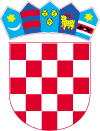 REPUBLIKA HRVATSKAMINISTARSTVO TURIZMAPrisavlje 14, 10000 ZagrebobjavljujeJ A V N I  P O Z I VZa kandidiranje projekata za dodjelu bespovratnih sredstava temeljem  
Programa konkurentnost turističkog gospodarstvaMJERA A4, točka 1.Predmet javnog poziva je dodjela bespovratnih novčanih sredstava Ministarstva turizma za objekte u domaćinstvu (soba, apartman, studio apartman, kuća za odmor, kamp u domaćinstvu) i to samo za projektnu aktivnost: izgradnja i opremanje isključivo novih bazena, minimalne vodene tlocrtne površine 30 m2 za vanjske bazene i minimalne vodene tlocrtne površine 20 m2 za unutarnje bazene (unutar čvrstih objekata).Podnositelj zahtjeva mora imati registraciju „Objekta u domaćinstvu“ do dana podnošenja prijave; kategoriju 3 i više zvjezdica te registrirane minimalno 3 sobe (odnosno 6 stalnih kreveta) i podmirene sve obveze (boravišnu pristojbu i turističku članarinu). Podnositelji koji su prijavili projekte temeljem Javnog poziva od 28. veljače ne trebaju ponovno dostavljati prijavu, već će njihova prijava biti obrađena nakon zatvaranja ovog Javnog poziva.  Za dodjelu bespovratnih sredstva prijaviti se mogu: fizičke osobe – privatni iznajmljivači Javni poziv otvoren je danom objave na internetskim stranicama Ministarstva, a traje do zaključno 13. 06. 2014. (navedeni datum je zadnji rok predaje na poštu, ili u pisarnicu Ministarstva)Ministarstvo turizma objavljuje Javni poziv za kandidiranje projekata za dodjelu bespovratnih sredstava temeljem ovog Programa na internetskoj stranici Ministarstva. Prijave se podnose on line, internetski na propisanom obrascu prijave (KTG/14), koji je dostupan na mrežnim stranicama Ministarstva turizma. Prijave popunjene internetski trebaju se dostaviti i u tiskanom obliku s obrazloženjem zahtjeva i svom dokumentacijom iz točke 5. na slijedeću adresu:Puni naziv i adresaprijavitelja*MINISTARSTVO TURIZMAPrijava na javni poziv – KONKURENTNOST TURISTIČKOG GOSPODARSTVA- MJERA A4/II --ne otvarajPrisavlje 1410 000 ZAGREB* Ako vanjska omotnica ne sadrži Puni naziv i adresu  prijavitelja i oznaku grupe namjene,prijava će se smatrati nevažećom-nastavak na slijedećoj stranici-Dokumentacija koja se dostavlja uz prijavu: ispunjen obrazac zahtjeva KTG/14 koji se nalazi na internetskim stranicama Ministarstva preslika Rješenja o ispunjavanju minimalnih uvjeta za vrstu i kategoriju ugostiteljskog objektapotvrda Porezne uprave o nepostojanju duga prema državi (ne starija od 30 dana od datuma podnošenja prijave)dokaz o vlasničkom ili drugom stvarno-pravnom statusu prema objektu i području realizacije projektatehnička dokumentacija (min. tlocrt i presjek) bazena ovjerena od ovlaštenog inženjera, foto dokumentacija i druga dokumentacija kojom se pojašnjava projekt; izvod iz Katastarskog planaponude izvođača radovaprogram ulaganja i izvori financiranja uz dostavu dokaza (izjava o visini vlastitih sredstava, ugovori o sufinanciranju projekta od drugih subjekata, izvod bankovnog računa i dr.)potvrdu nadležne turističke zajednice o broju noćenja i plaćenoj boravišnoj pristojbiCjeloviti tekst Programa i popratna dokumentacija sastavni je dio ovog Javnog poziva i nalazi se na internetskim stranicama Ministarstva (www.mint.hr ). M I N I S T A RDarko LorencinKLASA: 334-05/14-10/1URBROJ: 529-04-14-7
Zagreb, 28. svibnja, 2014. godine